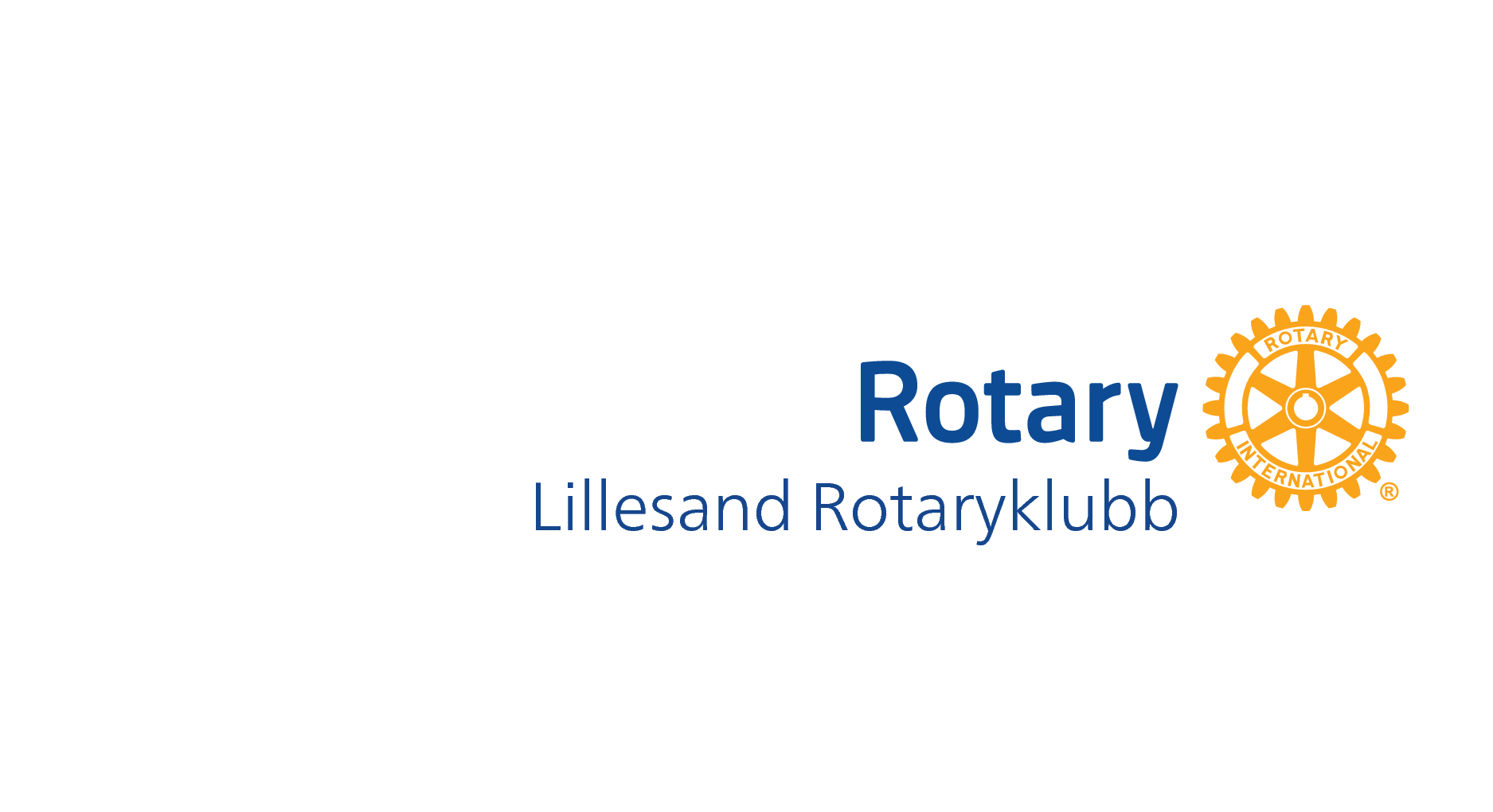 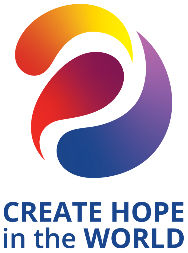   Mål og tiltak 2023-2026   MålStatushøst 2023Mål2026Delmål2023-2024Tiltak2023-2024An-svarBeholde og rekruttere medlemmerAntall medlemmer går ned i langsiktig perspektiv. Noe utmeldinger og naturlig avgang.Positivt med 5 nye medlemmer samt to reflektanter våren 2023.  Pr. desember 2023: 31 medlemmer40 medlemmerDet er et langsiktig mål å snu trenden med medlemsnedgang.Netto tre nye medlemmer.Videreutvikle og ajourføre klubbens hjemmeside og facebooksider. Informere medlemmene om nytt fra ledersamlinger, presidentsamlinger, PETS og distriktskonferanser. Undersøke hva som gjøres i andre distrikter og land, jfr. «dansk modell».Være synlig i lokalmijøet gjennom prosjekter og oppslag i presse og andre media.StyretGjennomføre synlige prosjekterKlubben bidrar til gjennomføring av mange gode prosjekter lokalt. Utfordringen er å  gjøre dem mer synlige.Varierende grad av kjennskap om TRF og andre finansieringsmuligheter i klubbene.Prosjektene er synlige på klubbenes og distriktets hjemmesider og i media for øvrig.Eksisterende prosjekter i klubben er gjennomført. Klubben har ved behov fått hjelp til å synliggjøre disse. Det er tatt initiativ og søkt TRF om støtte til «Sansehagen».Videreføre støtte til Ukraina.Videreføre deltakelse i den årlige TV-aksjonen.Videreføre det årlige julemarkesdet.Gå i gang med dugnad i «Sansehagen» på Lillesand bo- og aktivitetssenter våren 2024. Videreutvikle klubbens hjemmeside/facebooksider.Samarbeid med andre klubber i distriktet, primært Grimstad.Gjennomføre TRF-sertifiseringskurs. Oppfordre klubbenes medlemmer til å gi økonomiske bidrag til TRF via avtalegiroer og gaver/donasjoner.StyretMålStatusvår 2023Mål2026Delmål2023-2024Tiltak2023-2024An-svarStyrke Rotarys omdømmeHva Rotary er og gjør, er lite kjent for svært mange i Norge. Mange tror Rotary er en «lukket losje». Det er stort behov for å bygge merkevaren Rotary både nasjonalt og lokalt. 20% av de spurte vet hva Rotary er og gjør. Resultat av omdømmeunder-søkelse foreligger.Være synlig i lokalmiljøet og i presse/media.Støtte opp om distriktets arbeid med å styrke omdømmet. StyretDeltagende og engasjerte medlemmerI de fleste klubber er det stor variasjon i bidrag og engasjement fra enkeltmedlemmer. Klubbledelsen må bidra til større involvering og engasjering av flere av medlemmene.Det er utfordrende å få større aktivitet i klubbens komiteer som kunne vært mer aktive.Arbeide for mer og bedre dialog mellom styret og de ulike komiteene i klubben.Jobbe med rolleforståelse.Vitalisere programkomiteen, medlemkomiteen og sosial-/festkomiteen og julemarkedkomiteenGjennomføre en klubbkveld hvor de ulike komiteene rapporterer hva de har gjort i løpet av året.Ta imot distriktets tilbud om trivselsundersøkelser, kurs på Learning Center, mentor-opplæring ag deltakelse på RLI-kurs.StyretAktive og attraktive klubberRotary har mange tilbud til ungdommer. Mange kjenner ikke til disse. De må markedsføres bedre på måter og i kanaler som treffer unge.Mer fokus på ungdomsutveksling. Dra nytte av de tilbudene som finnes i Rotary-systemet.Formidle tilbud om WAS-stipend, Summer Camps og Georgia-stipend.Informere ungdommer og andre om tilbud på distriktets hjemmeside.Gi klubbene tilbud om deltakelse på RYLA.Sørge for varierte og interessante møteprogrammer.Styret